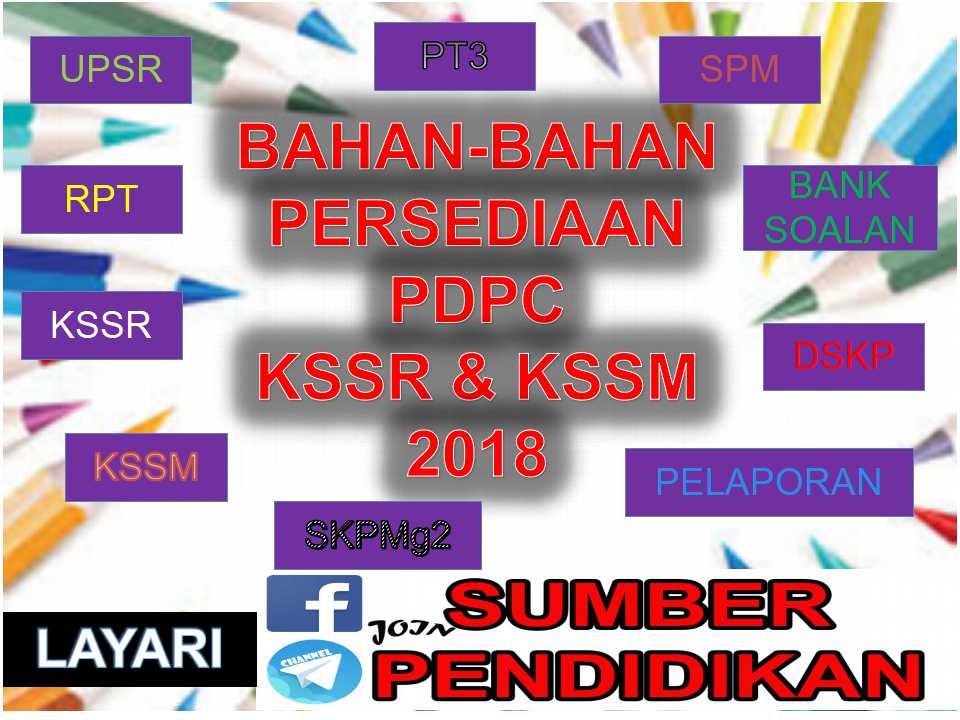 RANCANGAN PENGAJARAN TAHUNANSAINS 2018LAYARI sumberpendidikan.com  Telegram di https://telegram.me/sumberpendidikanMINGGUSTANDARD PEMBELAJARANSTANDARD KANDUNGANMINGGU 11-5 JANUARI 20181.1 KemahiranProses SainsMurid boleh:1.1.1 Menguasai kemahiran memerhatiMINGGU 27-12 JANUARI 2018Murid boleh:1.1.2 Menguasai kemahiranberkomunikasiMINGGU 314-19 JANUARI 20181.2KemahiranManipulatif1.2.1 Menggunakan danmengendalikan peralatan danbahan sains dengan betul.1.2.2 Mengendalikan spesimendengan betul dan cermat.1.2.3 Melakar spesimen, peralatandan bahan sains dengan betul.1.2.4 Membersihkan peralatan sainsdengan cara yang betul.1.2.5 Menyimpan peralatan danbahan sainsMINGGU 421-26 JANUARI 20183.1Benda hidup danbenda bukanhidup3.1.1 Membanding danmembezakan benda hidup danbenda bukan hidupberdasarkan ciri-ciri berikut:(i) bernafas;(ii) memerlukan air danmakanan;(iii) bergerak;(iv) membesar; dan(v) membiak.3.1.2Membuat urutan contohcontohbenda hidup mengikutsaiz.MINGGU 528 JANUARI - 2 FEBRUARI 20184.1Deria manusia4.1.1 Mengenal pasti bahagiantubuh manusia yangberkaitan dengan deria yangberkenaan.MINGGU 64-9 FEBRUARI 20184.1.2 Mengelaskan objek mengikutciri yang dikenalpasti.MINGGU 711 - 16 FEBRUARI 20184.1.3 Menggunakan deria untukmengenal pasti objek melaluipenyiasatan.MINGGU 818-23 FEBRUARI 20184.1.4 Menjelas dengan contoh,penggunaan deria lainsebagai ganti sekiranya satuderia tidak dapat berfungsi.MINGGU 925 FEBRUARI - 2 MAC 20185.1Bahagian tubuhhaiwan.5.1.1 Mengenal pasti bahagiantubuh haiwan seperti paruh,sisik, sirip, berbulu halus,berbulu pelepah, tanduk,sumbu, sesungut, kulit keras,cangkerang, sayap, kepak,kepala, badan, ekor dan kakiselaput renangMINGGU 104 - 9  MAC 20185.1.2Menghubungkaitkan bahagiantubuh haiwan dankepentingannya kepadahaiwan.MINGGU 1111 - 16 MAC 20185.1.3 Menjelaskan melalui contohbahagian yang terdapat padatubuh haiwan.5.1.4 Mengitlak bahawa terdapathaiwan yang berlainanmempunyai bahagian tubuhyang serupa.5.1.5Menjelaskan pemerhatiantentang bahagian tubuhhaiwan melalui lakaran, TMK,penulisan atau lisan.MINGGU 1218-23 MAC 2018cuti pertengahan penggal 1MINGGU 1325-30 MAC 20186.1Bahagiantumbuhan6.1.1 Membanding danmembezakan bahagian padatumbuhan iaitu:(i) daun: jenis urat daun;(ii) bunga: berbunga, tidakberbunga;(iii) batang: berkayu, tidakberkayu; dan(iv) akar: akar tunjang, akarserabut.MINGGU 141 - 6 APRIL 20186.1.2 Menghubungkaitkan bahagiantumbuhan iaitu daun, bunga,batang dan akar sertakepentingannya kepadatumbuhan.MINGGU 158-13 APRIL 20186.1.3Mengitlak bahawa adatumbuhan yang berlainanmempunyai bahagian yangserupa.MINGGU 1615 - 20 APRIL 20187.1Magnet7.1.1 Memberi contoh kegunaanmagnet dalam kehidupanMINGGU 1722 - 27 APRIL 20187.1.2 Mengenal pasti bentukmagnet seperti magnet bar,silinder, ladam, bentuk U,butang dan cincinMINGGU 1830 APRIL - 4 MEI 20187.1.3 Mengitlak tindakan magnetke atas pelbagai objekdengan menjalankan aktivitiMINGGU 196-11 MEI 20187.1.4 Membuat kesimpulan tentangdaya tarikan dan tolakanantara kutub-kutub magnetdengan menjalankanpenyiasatan.MINGGU 2013-18 MEI 20187.1.5Menentukan kekuatanmagnet ke atas objek denganmenjalankan penyiasatan.MINGGU 21 20-25 MEI 20188.1Keupayaan bahanmenyerap air8.1.1Mengenal pasti objek yangboleh menyerap air dan tidakboleh menyerap air denganmenjalankan penyiasatan.MINGGU 2227-MEI  1 JUN 20188.1.2Mengelas objek yang bolehmenyerap air dan tidak bolehmenyerap air.MINGGU 233-8 JUN 2018Ujian pertengahan tahunMINGGU 2410-15 JUN 2018Cuti pertengahan tahunMINGGU 2517-22 JUN 2018 Cuti pertengahan tahunMINGGU 2624 - 29 JUN 20188.1.3Memerihalkan keupayaanobjek menyerap airberdasarkan jenis bahandengan menjalankanpenyiasatan.MINGGU 271-6 JULAI 20188.1.4Menyatakan kepentinganobjek yang boleh menyerapair dan tidak boleh menyerapair dalam kehidupan.MINGGU 288-13 JULAI 20188.1.5Mereka cipta objekberdasarkan kebolehanmenyerap airMINGGU 2915-20 JULAI 20189.1Bentuk mukaBumi9.1.1Menyatakan bentuk mukaBumi seperti gunung, pantai,bukit, lembah, sungai, kolam,tasik dan laut.MINGGU 3022 - 27 JULAI 20189.2Tanah9.2.1Menyatakan jenis tanahseperti tanah kebun, tanahliat dan pasir.MINGGU 3129 JULAI - 3 OGOS 20189.2.2Membanding bezakandungan tanah bagi jenistanah yang berbeza denganmenjalankan penyiasatanMINGGU 325 - 10 OGOS 201810.1Binaandaripadabongkah bentukasas10.1.1Mengenal pasti bentuk asasiaitu segitiga, segi empatsama, segi empat tepat danbulatan.MINGGU 3312 - 17 OGOS 2-1810.1.2Mengenal pasti bongkahbentuk asas iaitu kubus,kuboid, piramid, prisma, kon,silinder dan sfera.MINGGU 3419-24 OGOS 2018Cuti Pertengahan Penggal 2MINGGU 3526-31 OGOS 201810.1.3 Mereka bentuk objek ataustruktur menggunakanbongkah bentuk asas.MINGGU 362 - 7 SEPTEMBER 201810.1.4 Menaakul kepentinganpelbagai bentuk bongkah.MINGGU 379 - 14 SEPTEMBER 2018MINGGU 3816-21 SEPTEMBER 2018MINGGU 3923-28 SEPTEMBER 2018MINGGU 4030 SEPTEMBER - 5 OKTOBER 2018MINGGU 417 - 12 OKTOBER 2018MINGGU 4214-19 OKTOBER 2018MINGGU 4321-26 OKTOBER 2018MINGGU 4428 - 2 NOVEMBER 2018MINGGU 454-9 NOVEMBER 2018MINGGU 4611-16 NOVEMBER 2018MINGGU 4718 - 23 NOVEMBER 2018